О проведении Дня местного самоуправления в Ленском районе В соответствии с Указом Президента Российской Федерации от 10 июня 2012 года №805 «О дне местного самоуправления», с целью повышения роли и значения института местного самоуправления, развития гражданского общества в Ленском районе1. Утвердить план мероприятий по проведению Дня местного самоуправления в Ленском районе согласно приложению №1.2. Рекомендовать главам муниципальных образований поселений организовать проведение мероприятий, посвященных Дню местного самоуправления, включая круглые столы, конференции, выставки книг, чествование ветеранов местного самоуправления, выступление глав поселений в средствах массовой информации и социальных сетях.3. Утвердить смету расходов на чествование ветеранов муниципальной службы согласно приложению №2. 4. Отделу учета и отчетности (Никитина Е.И.) оплатить расходы, связанные с чествованием ветеранов муниципальной службы согласно представленных документов.5.	Главному специалисту управления делами (Иванская Е.С.) разместить на официальном информационном сайте муниципального образования «Ленский район». 6.	Контроль исполнения настоящего распоряжения возложить на заместителя главы-руководителя аппарата администрации и работе с ОМСУ Саморцева Е.Г. Приложение №1 к распоряжению   главы от «____» _____________2023г. №_________________________Планмероприятий по проведению Дня местного самоуправленияНачальник управления делами                                              Т.В. Старыгина Приложение №2 к распоряжению главы от «____» _____________2023г. №_________________________Смета расходов на чествование ветеранов муниципальной службы 1. Букеты из живых цветов  20 чел. х    1 243,75 руб. = 24 875,00 руб.Итого: 24 875,00 рублей (двадцать четыре тысячи восемьсот семьдесят пять рублей) Начальник управления делами                                                Т.В. Старыгина Муниципальное образование«ЛЕНСКИЙ РАЙОН»Республики Саха (Якутия)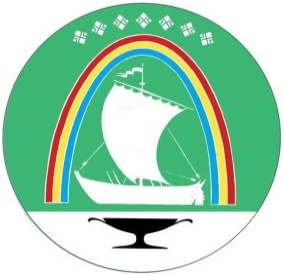 Саха Өрөспүүбүлүкэтин «ЛЕНСКЭЙ ОРОЙУОН» муниципальнайтэриллиитэ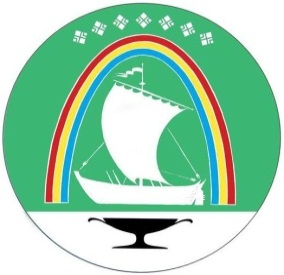 Саха Республикатын«ЛЕНСКЭЙ ОРОЙУОН» муниципальнайтэриллиитэ     РАСПОРЯЖЕНИЕ                          Дьаhал                г.Ленск                             Ленскэй кот «07» __апреля_ 2023 года                         № ___01-04-649/3_____от «07» __апреля_ 2023 года                         № ___01-04-649/3_____Глава                                                                                     Ж.Ж. Абильманов№п/пНаименование мероприятия Дата  проведения Место проведения Ответственный исполнитель 1Книжная выставка «Библиотека – местному самоуправлению»15.04центральная библиотекаИльчук З.С.2Тематический урок «Что такое местное самоуправление?»15.04-21.04образовательные учреждения Ленского районаИльчук З.С.Корнилова И.Н.3Круглый стол «Диалог с властью: местное самоуправление» - встреча с депутатским корпусом20.04центральная библиотекаИльчук З.С. 4Игра-викторина для студентов и несовершеннолетних состоящих на учете, посвященная Дню самоуправления 21.04конференц-зал МКУ «КМСП»  Сидорова А.С. 5Деловая игра для молодежи «Один день у  власти»21.04конференц-зал МКУ «КМСП»  Сидорова А.С.6Встреча руководителей и специалистов органов местного самоуправления со старшеклассниками школ города21.0410.00ч.администрация МО «Ленский район»Саморцев Е.Г. Корнилова И.Н.7Опубликование статей о сотрудниках органов местного самоуправления Ленского районаапрельсоциальные сети, сайт администрации  Беспалова Н.А. 8Торжественное собрание, посвященное Дню местного самоуправления, с приглашением ветеранов муниципальной службы 21.0415.00чактовый зал администрацииСаморцев Е.Г.Мальцева А.А. 